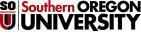 Office:Procedure Contact:Related Policy or Policies:Revision HistoryA. PurposeB. DefinitionsC. ProceduresD. AppendixReplace this with procedure titleRevision Number:Change:Date:Replace this sentence with the procedure purposeReplace this sentence with the procedure definitionsReplace this sentence with the procedureThis procedure may be revised at any time without notice. All revisions supersede prior procedures and are effective immediately upon approval.Replace this sentence with any appendices or remove